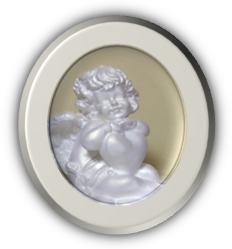                    Информационное письмо.Дом ребенка расположен в Приморском районе  г. Санкт-Петербурга  по адресу: Приморский пр. д.47.Основной задачей дома ребенка является проведение индивидуальной комплексной  медико-психолого-педагогической и социальной реабилитации детей с различной патологией в возрасте от 3-х дней до 4-х лет.              Воспитательные группы сформированы по принципу пребывания  детей разного возраста   и состояния здоровья.  За каждой  группой  закреплен постоянный   персонал (воспитатель, медицинская сестра). Численность детей в группах  не  превышает 6 человек.. Созданы благоприятные условия пребывания, приближенные к семейным.                  На базе дома ребенка развернуто реабилитационное отделение, оснащенное современным оборудованием.        Для комплексной реабилитации детей учреждение имеет кабинеты:  зал лечебной физкультуры. кабинет физиотерапии, массажный кабинет, помещение в структуре ЛФК с детскими тренажерами, отделение гидротерапии с установкой душа «Шарко», ванна для грудного плавания, «жемчужная» ванна, инфракрасная сауна, кабинет для проведения парафиновых аппликаций, кабинет песочной игротерапии, аква-терапии, кабинет Монтессори-терапии и сенсорная комната. Занятия  проводят учителя-дефектологи, психолог, воспитатели.         Медицинская помощь детям Дома ребенка оказывается круглосуточно квалифицированными медицинскими сестрами. Врачебная помощь оказывается в дневное время с 9-00 до 20 часов ежедневно, включая выходные и праздничные дни. Дом ребенка работает в тесном контакте с диагностическими центрами, кафедрами институтов: городским диагностическим неврологическим эпилептологическим центром, клиниками СПб ГПМУ, стационарами города, медико-генетическим центром, консультативно-диагностическими центрами: НИИДИ, ДГБ №1, 4, сурдологическим центром, институтом им. Г.И.Турнера, городским глазным центром №7.  Все дети дома ребенка проходят диспансеризацию, прививаются современными вакцинами. При необходимости получения ребёнком высокотехнологичной оперативной помощи оформляются квоты. Оформляется и продлевается инвалидность ребенку инвалиду. Индивидуальные программы реабилитации инвалида  (ИПР) разрабатываются на всех детей. Питание детей в доме ребенка организовано с учетом физиологических потребностей, заболевания детей, имеющихся пороков развития, поражения центральной нервной системы.       Созданы комфортные условия для посещения ребенка родителями и их родственниками. Организована возможность  ежедневного посещения детей, включая праздничные и выходные дни, а также в вечернее время с учетом режима дня детей.            Для временного помещения ребенка в дом ребенка № 9 необходимо обратиться в органы опеки  и попечительства по месту жительства с личным заявлением законного представителя  о временном помещении ребенка.  По всем вопросам обащаться:Главный врач:  Лянко Любовь Михайловна т. 430-03-54, 430-39-60Заместитель главного врача по медицинской части: Воронкова Гульнара Фаэтовна   т. 417-57-80, 430-39-60Врачи педиатры:  Коротченко Нина Кимовна,  Юрова Ирина Ивановна. т. 417-57-80Врач невролог:   Щербицкая Надежда Дмитриевна т. 417-57-80Специалист по социальной работе: Меньшикова Юлия Владимировна   Тел. 417-57-78Название округаАдресТелефонМО №64 Лахта-Ольгинопос. Ольгино, Советская улица, дом 2(812) 498-33-24МО №65Богатырский проспект, дом 59, корпус 1(812) 341-03-82МО №66 Черная речкаСестрорецкая улица, дом 7(812) 430-55-30МО №67 Комендантский аэродромБогатырский проспект, дом 7, корпус 5(812) 394-69-48МО №68 Озеро Долгоепроспект Испытателей, дом 31, корпус 1(812) 301-05-01МО №69 Юнтоловоулица Шаврова, дом 5, корпус 1(812) 307-29-76МО №70 КоломягиЗемский переулок, дом 7(812) 304-02-06МО Лисий Носпос. Лисий Нос, Холмистая улица, дом 3(812) 434-90-29